Инструкция по выполнению заданий по учебной дисциплине «Астрономия»  30.01.202112 группа  «Астрономия» Лекция 2  Состав вселенной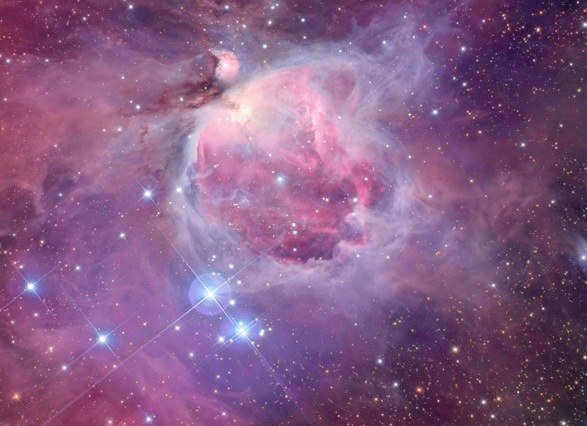  В лекции приведен обзор важнейших астрономических объектов, которые будут рассмотрены в этом курсе, и дано общее представление об эволюции Вселенной. Вы познакомитесь с астрономическими объектами разного масштаба: от привычного масштаба планет и их спутников до трудно вообразимого космологического, а также узнаете об эволюции звезд и формировании планет. Часть 1ОСНОВНЫЕ ПОЛОЖЕНИЯ ЛЕКЦИИ:Состав Вселенной. Планеты Солнечной системы в масштабе. Звезды. Галактики. Разрыв в масштабах космических объектов. Отличия Земли от других планет, ее уникальность.  Планеты и спутники. Луна. Диапазон масс звезд. Симметрия и структура галактик. Туманность Андромеды и ее спутники. Межзвездное вещество. Туманность Ориона. https://www.youtube.com/watch?v=tku81Mk6-Jc 1.Чего больше в составе Вселенной?Темной материи.Темной энергии.Барионного вещества.нет ответаВопрос №21 возможный балл (оценивается)Планеты и звезды состоят из …Темной материи.Темной энергии.Барионного вещества.нет ответаВопрос №31 возможный балл (оценивается)У какой (-их) из представленных планет нет спутников?ЗемляВенераМарсМеркурийЧасть 2ОСНОВНЫЕ ПОЛОЖЕНИЯ ЛЕКЦИИ:Эволюция Вселенной. Большой взрыв и некоторые связанные с ним заблуждения. Оптический спектр. Причина смещения спектральных линий. Красное смещение линий вспектрах галактик. Закон Хаббла. Теоретическое описание изменения расстояний между галактиками; модели А. Фридмана. Открытие ускоренного расширения Вселенной. Вспышки сверхновых звезд. Сценарии эволюции Вселенной. https://www.youtube.com/watch?v=FkTfJwB5i6Q Вопрос №11 возможный балл (оценивается)Красное смещение линий в спектрах галактик объясняется…Эффектом Доплера.Старением фотонов.Межзвездным поглощением света.нет ответаВопрос №21 возможный балл (оценивается)В нашу эпоху скорость расширения Вселенной…Не изменяется.Возрастает.Уменьшается.нет ответаВопрос №31 возможный балл (оценивается)Вспышка сверхновой звезды – это ...Взрыв состарившейся звездыРезкое начало свечения новорожденной звездыВзрыв при столкновении двух массивных звезднет ответаЧасть 3 ОСНОВНЫЕ ПОЛОЖЕНИЯ ЛЕКЦИИ:Детская модель расширения Вселенной. Группы и скопления галактик. Местная группа галактик. Слоановский телескоп: цифровой обзор неба. Радиоастрономия: открытие реликтового излучения. Эволюция вещества в эпоху рекомбинации. Возникновение уплотнений и эволюция структуры вещества. Строительные блоки галактик. Темп рождения звезд во Вселенной. Темное вещество (скрытая масса) в галактиках. https://www.youtube.com/watch?v=ttOSOYqHDEc Вопрос №11 возможный балл (оценивается)Крупнейший член Местной группы галактик – …Наша галактика – Млечный Путь.Спиральная галактика Туманность Андромеды.Неправильная галактика Большое Магелланово Облако.нет ответаВопрос №21 возможный балл (оценивается)Фоновое микроволновое (реликтовое) излучение – это …Совокупное излучение всех звезд Галактики.Излучение теплой межзвездной пыли.Остывшее излучение Большого взрыва.нет ответаВопрос №31 возможный балл (оценивается)Какова температура реликтового излучения (в кельвинах)?5,2 K.2,7 K.10,4 K.нет ответаЧасть 4 ОСНОВНЫЕ ПОЛОЖЕНИЯ ЛЕКЦИИ:Формирование звезд из межзвездного вещества. Область звездообразования в созвездии Орион. Молодые звездные скопления и их постепенное разрушение. Формирование и эволюция Солнца. Планетарные туманности. Двойные звезды. Аккреционные диски. Взрывы новых и сверхновых звезд. Крабовидная туманность. Гамма-всплески. Солнечная активность. Этапы формирования Солнечной системы. Спутники планет. Пояс Койпера. Астероиды и кометы. Вода на планетах. Астероидная опасность. https://www.youtube.com/watch?v=cQvgBTVtXQc Вопрос №11 возможный балл (оценивается)Звезды формируются из …Холодного межзвездного газа.Сверхплотного дозвездного вещества.Звезд предыдущих поколений.нет ответаВопрос №21 возможный балл (оценивается)Спутник Юпитера – ...ТитанЛунаГанимеднет ответаВопрос №31 возможный балл (оценивается)Плутон – это ...Планета-карлик.Крупнейший объект Пояса астероидовСпутник Нептуна.нет ответаВопрос №41 возможный балл (оценивается)Планетарные туманности возникают при ...Столкновении планет.Расширении протопланетного облака.Сбросе звездой своих внешних слоев.нет ответаВопрос №51 возможный балл (оценивается)Крупнейший метеорит XXI столетия – ...Сихотэ-Алинский.Тунгусский.Челябинский.нет ответаИтоговый  тест по лекцииВопрос №11 из 1 балла (оценивается)Масса Земли в … раз меньше массы Солнца.10 000222 000333 000 2.Звезды отличаются от планет тем, что…в их составе больше водорода и гелия.в их недрах происходят термоядерные реакции. их средняя плотность ниже, чем у планет.3. Звезды типа Солнца эволюционируют в такой последовательности:белый карлик, желтый карлик, красный гигант.желтый карлик, красный гигант, белый карлик. красный гигант, белый карлик, желтый карлик.4.Наиболее массивные среди известных звезд по количеству вещества превосходят наше Солнце в … раз.1050100 5.Принимаемое радиоастрономами реликтовое излучение родилось, когда возраст Вселенной был…3 минуты400 тыс. лет 8 млрд летПрием заданий  осуществляется на электронную почту vflfvkfyf@gmail.com  Консультации можно получить в ВАТСАП  9502012412с нетерпением жду ваших работ. Заранее спасибо. С уважением С.А. Байдосова